   PROCESO BECAS2019 - 2020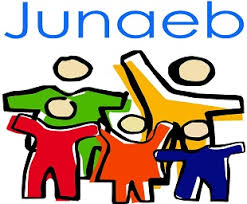 BECA INDÍGENA  BECA PRESIDENTE DE LA REPÚBLICA FECHA DE POSTULACIÓN09 DE DICIEMBRE 2019 AL 26 DE ENERO DE 2020POSTULACIONES E INFORMACIONES OF. N°13                    REQUISITOS                                         BECA INDÍGENA:SER DE ORIGEN INDÍGENACURSAR ENTRE 5° AÑO ENSEÑANZA BÁSICA HASTA 4° AÑO ENSEÑANZA MEDIAREGISTRO SOCIAL DE HOGARES HASTA 60% POSTULANTES REGISTRO SOCIAL DE HOGARES HASTA 70% RENOVANTESPROMEDIO MÍNIMO NOTA 5,0CERTIFICADO DE PARTICIPACIÓN COMUNIDAD INDIGENA (NO EXCLUYENTE, PERO OTORGA MAYOR PUNTAJE)BECA PRESIDENTE DE LA REPÚBLICA:CURSAR ENTRE 1° A 4° AÑO ENSEÑANZA MEDIAPROMEDIO MÍNIMO DE NOTAS 6,0REGISTRO SOCIAL DE HOGARES HASTA 60% POSTULANTES REGISTRO SOCIAL DE HOGARES HASTA 70% RENOVANTES